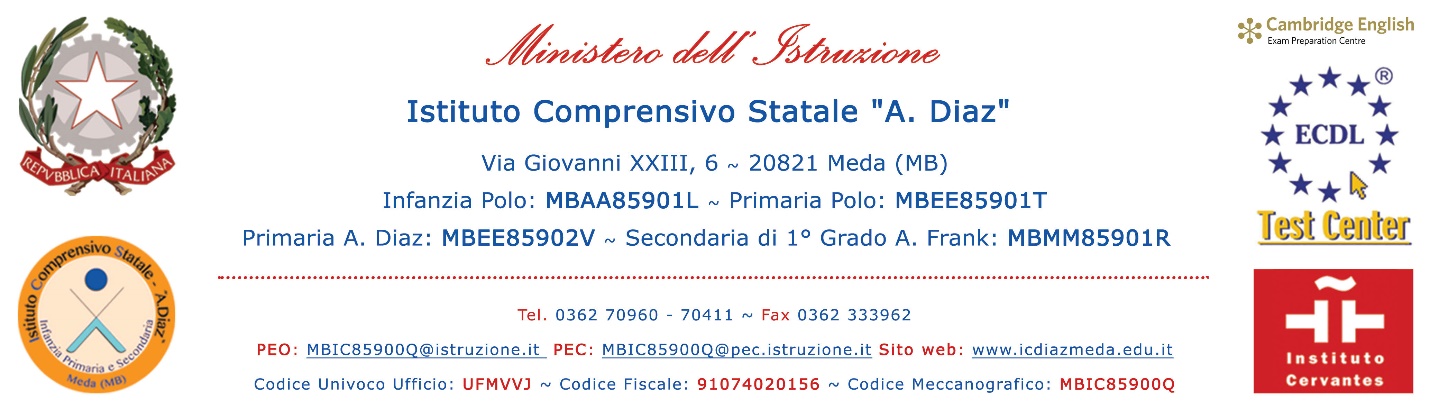 Prot. N. _____________Meda, _____________Ai genitori dell’alunno/a_____________________________	Classe _______________________OGGETTO: Comunicazione assenze - primo quadrimestre.Si comunica che vostro/a figlio/a, come indicato sul Registro elettronico della scuola, ha frequentato le lezioni in maniera discontinua, accumulando un significativo livello di assenze.Si ricorda che la frequenza scolastica, oltre che obbligatoria a norma di legge, è necessaria per consentire agli alunni di conseguire positivi risultati scolastici, seguendo le spiegazioni e le esercitazioni svolte in classe e sostenendo le periodiche verifiche per accertare i livelli di profitto raggiunti.Pertanto, per la validità dell’anno scolastico è necessario aver frequentato non meno di tre quarti delle lezioni annuali (D. Lgs. 62 del 13/04/2017).Certa della vostra piena collaborazione per sostenere l’impegno di vostro/a figlio/a nello studio e nella frequenza, l’occasione è gradita per porgere i miei più cordiali saluti.	Il Dirigente Scolastico	Dott.ssa Wilma De Pieri